1 Открываем БД Контингент, Модуль для выпускников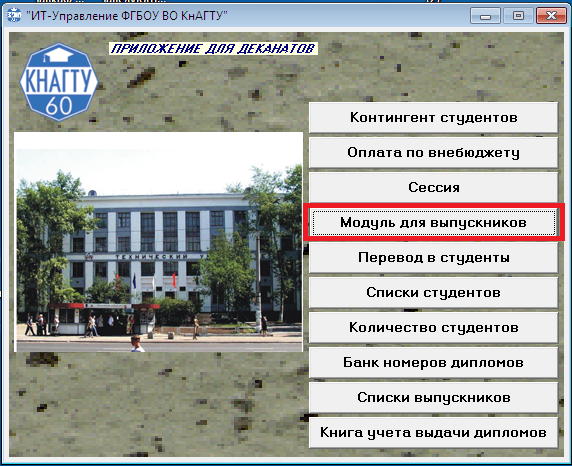 2 Указываем категорию «КОНТИНГЕНТ», выбираем факультет, форму обучения, уровень образования, направление/ специальность, группу.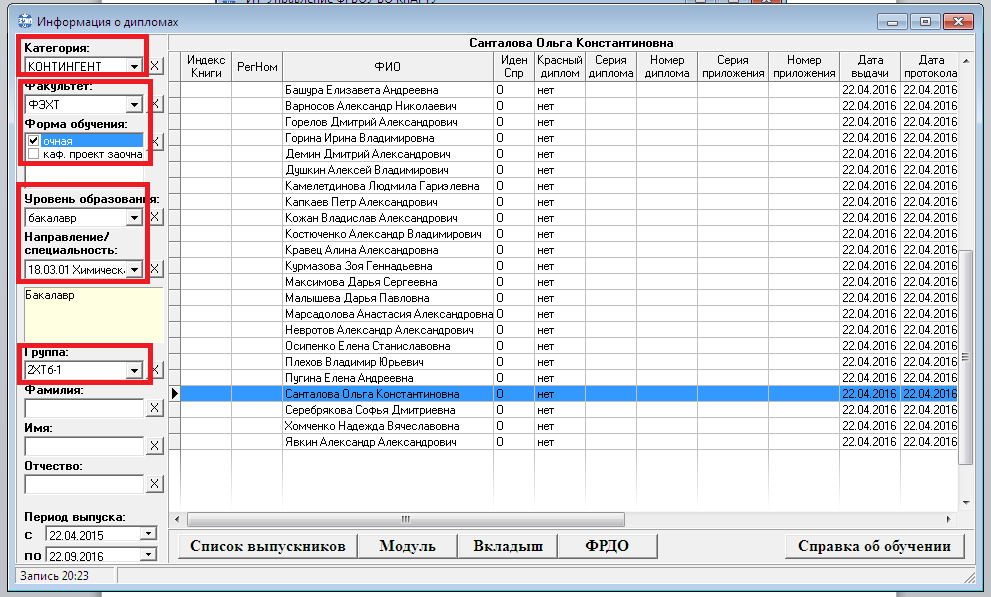 3 Секретарь деканата вносит вручную по каждому студенту необходимую информацию.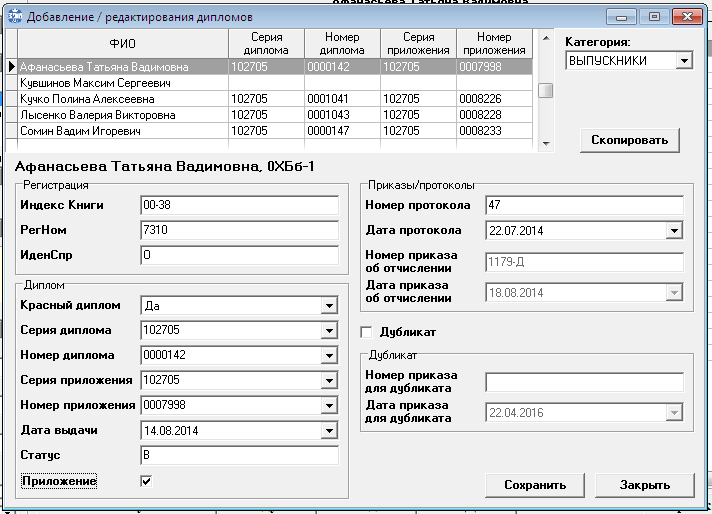 3.1 Индекс книгиФормат Индекса книги:Для высшего образования – ВО-19;Для программ СПО – СПО-19.Расшифровка формата – буквы обозначают «Высшее образование», пробел, год выпуска – последние две цифры.3.2 Регистрационный номер является уникальным для каждого студента. Регистрационный номер обязателен, так как он пропечатывается в дипломе выпускника, используется в случае подтверждения подлинности диплома.Формат регистрационного номера:**-***/**Пример: 13-001/1913 – Код Электротехнического факультета, 001 -  порядковый номер студента внутри факультета (всегда начинается с 001), 19 - год выпуска студента.Таблица 1 – Внутренний номер факультета/института, используемый при регистрации диплома о среднем профессиональном обучении и приложении к нему, диплома о высшем образовании и приложении к нему (согласно приказу от 18.10.2018 № 478-О)Для упорядочивания регистрационных номеров необходимо заранее секретарю деканата составить таблицу следующего вида:3.3 Секретарь факультета вносит отметку о наличии или об отсутствии красного диплома, серию и номер бланка диплома, серию и номер бланка приложения к диплому.3.4 Заполняются поля:Дата выдачи ДИПЛОМА;Дата протокола (дата защиты ВКР) и номер протокола (защиты ВКР);Дата приказа об отчислении и номер приказа об отчислении;Статус;Приложение.Обратить ВНИМАНИЕ:1 Номер и дата протокола защиты ВКР ОБЯЗАТЕЛЬНО должны соответствовать книге протоколов ГЭК. Это важно в дальнейшем для подтверждения подлинности дипломов по запросам организаций.2 В соответствии с нормативными документами Минобрнауки РФ диплом должен быть выдан в течении 8 дней после защиты ВКР. 3 Даты об отчислении в приказе устанавливаются в соответствии с календарным учебным графиком, с учетом берет ли студент последипломный отпуск и/или планирует поступление в магистратуру.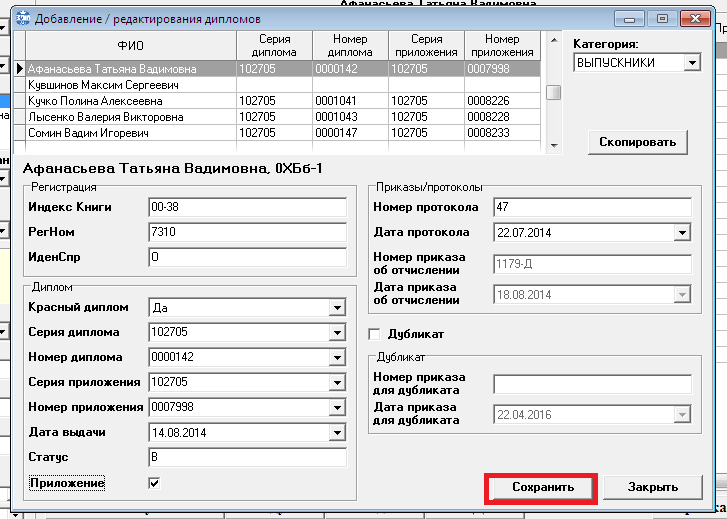 4 Проверяем в сводной таблице заполнение всех полей.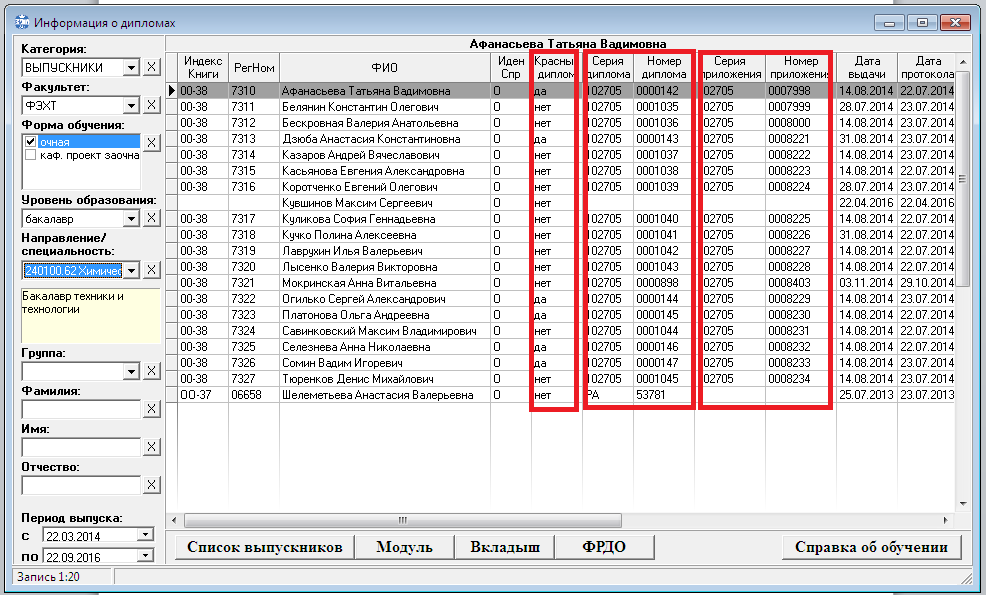 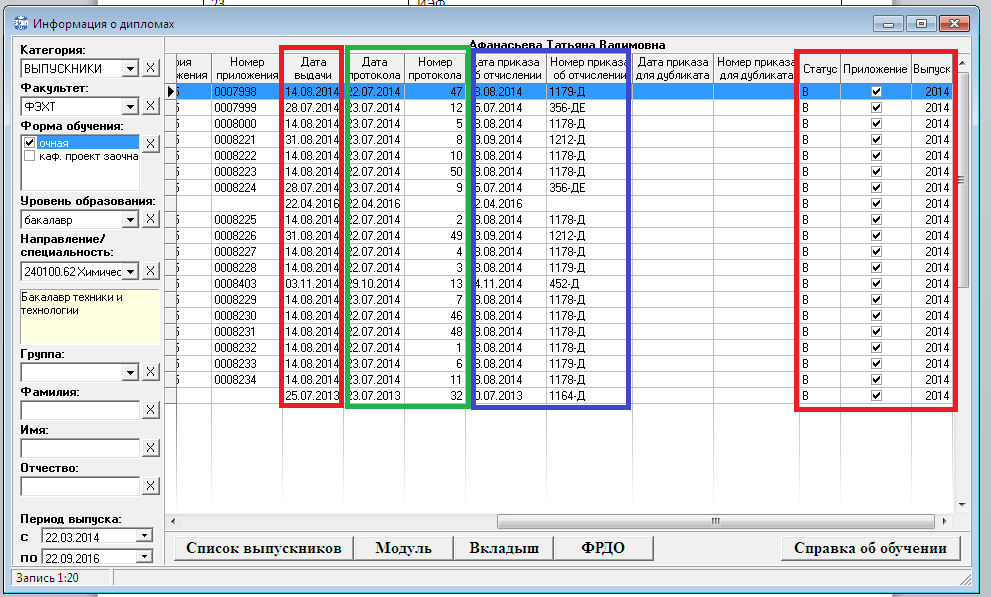 5 Для печати листа книги регистрации выданных документов об образовании входим в БД Контингент в модуль «Книга учета выдачи дипломов»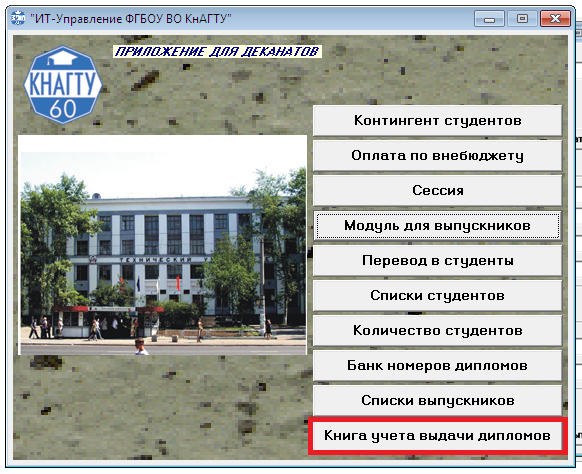 6 Выбираем Книгу, факультет, группу. Появляется список группы.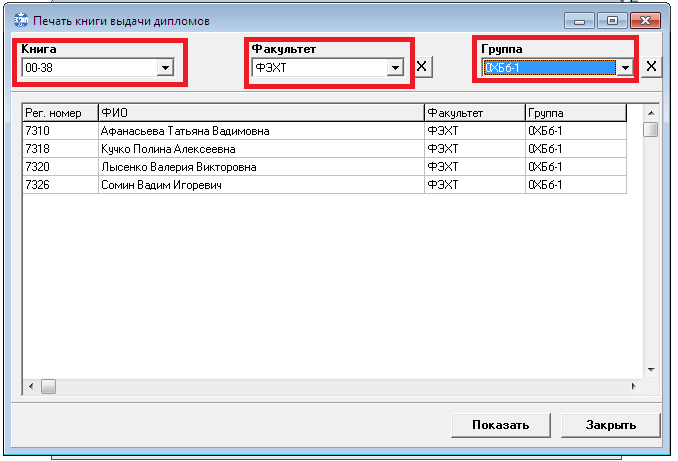 7 Двойным щелчком по фамилии студента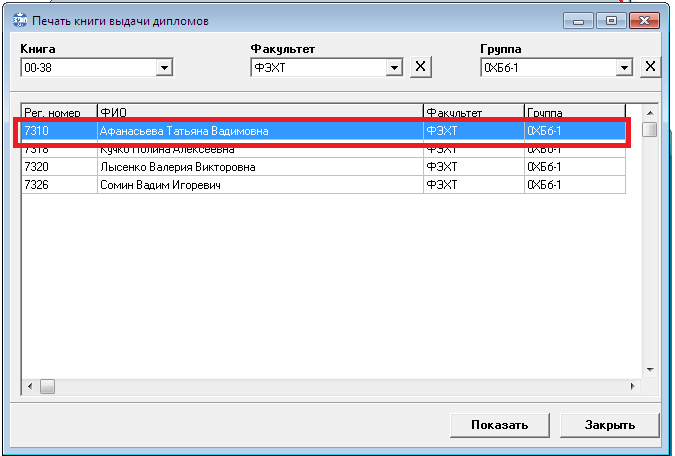 8 Появляется заполненный бланк для печати.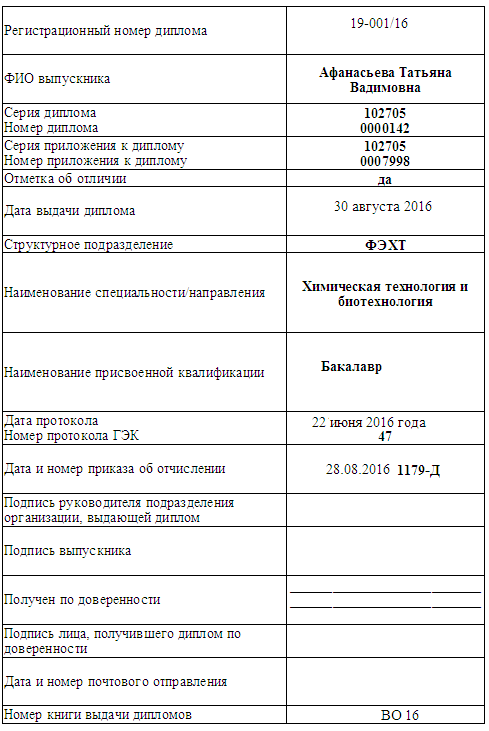 Распечатывается бланк отдельно на каждого студента. От руки проставляется: руководителем факультета – Подпись руководителя факультета;  студентом -  Подпись выпускника. В случае выдачи диплома по доверенности в графе «Получен по доверенности» проставляется от руки фамилия, имя, отчество получающего диплом по доверенности, в графе ниже проставляется  его подпись. Графа «Дата и номер почтового отправления» заполняется в случае отправки документов почтой по соответствующему запросу.Обратите внимание:1 Отдельные распечатанные листы на каждого студента не должны между собой скрепляться степлером или иным способом (нельзя использовать дырокол).2 Распечатанные формы должны храниться в сейфе факультета для того, чтобы исключить порчу, подмену, утерю.3 Формы сдаются в ОФКС.Код факультета/ институтаНаименование факультета/ института12ФЭТМТ13ЭТФ14ФКС15ИКП МТО16ФЭМ17ФКТ18СГФ19ФЭХТ20ФДП21ФЗДО22ССФ23Филиал Ванино24Представительство в г. Хабаровске25Представительство в г. Николаевске-на-АмуреШифрНаправление подготовкиГруппаРегистрационные номера01.03.02Прикладная математика и информатикас 17-001/16 по 17-003/1902.03.03Математическое обеспечение и администрирование информационных системс 17-004/16 по 17-018/1909.03.02Информационные системы и технологиис 17-019/16 по 17-032/1909.03.03Прикладная информатикас 17-033/16 по 17-059/1909.03.04Программная инженерияс 17-060/16 по 17-070/1910.05.03 Информационная безопасность автоматизированных системс 17-071/16 по 17-078/1901.04.02Прикладная математика и информатикас 17-079/16 по 17-081/1909.04.04Программная инженерияс 17-082/16 по 17-086/19